Заявление-анкета на получение карточки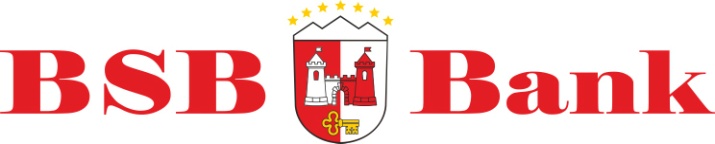 (корпоративной дебетовой)Настоящим заявлением прошу осуществить эмиссию корпоративной карточки к следующему корпоративному текущему (расчетному) банковскому счету: согласно следующим данным:Настоящим заявлением-анкетой предоставляю о Держателе карточки следующие анкетные данные (заполняется Держателем карточки):Также прошу обеспечить предоставление следующих дополнительных услуг Банка:Подписывая настоящее заявление, подтверждаю ознакомление и присоединение к Договору банковского счета, Правилам использования корпоративной дебетовой банковской платежной карточкой, Тарифам Банка, Лимитам проведения операций по платежным картам, Мерам безопасности по использованию платежной карточки, информации о размещении указанной выше информации в сети Интернет на официальном сайте Банка (www.bsb.by), а также на информационных стендах Банка. Настоящее заявление одновременно является доверенностью, в соответствии с которой Клиент уполномочивает Держателя карточки от имени и в интересах Клиента получить корпоративную карточку и конверт с ПИН-кодом к ней, осуществлять операции с использованием корпоративной карточки или ее реквизитов в течение срока действия корпоративной карточки.Банк вправе отказать Клиенту в осуществлении эмиссии карточки в случаях, предусмотренных законодательством Республики Беларусь и Правилами использования корпоративной дебетовой банковской платежной карточкой, в том числе по собственному усмотрению.Настоящим заявлением даем согласие на представление данных о Клиенте, Держателе карточки, представителе из межбанковской системы идентификации Национальному банку, банкам и использование этих данных Национальным банком, банками для совершения сделок при осуществлении банковских операций и иной деятельности, осуществляемой Национальным банком, банками, а также согласие на передачу Банком юридическому лицу (индивидуальному предпринимателю), осуществляющему по договору с Банком выдачу банковских платежных карточек, сведений, составляющих банковскую тайну Клиента (Держателя карточки) и необходимых для выдачи карточки.Сведения о КлиентеСведения о КлиентеСведения о КлиентеСведения о КлиентеСведения о КлиентеСведения о КлиентеЗаполняется на белорусском/русском языкеЗаполняется латинской транскрипциейКонтактные данные Клиента(используются, в том числе для оповещения об операциях по карточке и оказания дополнительных услуг)Контактные данные Клиента(используются, в том числе для оповещения об операциях по карточке и оказания дополнительных услуг)Полное наименование:Телефон (гор.):Сокращенное наименование:Телефон (моб.):УНП:Факс:Адрес:e-mail:Сведения о руководителе (ином представителе) КлиентаСведения о руководителе (ином представителе) КлиентаСведения о руководителе (ином представителе) КлиентаДополнительная информация(заполняется при необходимости)Дополнительная информация(заполняется при необходимости)Фамилия, имя, отчество:Основание полномочий (с указанием реквизитов документа):IBAN:BIC:UNBSBY2XМПСВидВидТипТипВалютаВалютаVisaBusinessКорпоративнаяBYNVisaPlatinum BusinessUSDEURMastercardBusinessEURMastercardBusiness GoldRUB1. Фамилия2. Имя2. Имя3. Отчество3. Отчество4. Фамилия (латиницей)5. Имя (латиницей)5. Имя (латиницей)6. Гражданство6. Гражданство7. Дата рождения 8.1. Место рождения (страна) 8.1. Место рождения (страна) 8.2. Место рождения (обл.) 8.2. Место рождения (обл.) 8.3. Место рождения (нас.пункт) 9. Л/ номер 9. Л/ номер 10.1 Паспорт: серия и номер10.1 Паспорт: серия и номер10.2. Орган выдачи10.3.Дата выдачи 10.3.Дата выдачи 10.4. Срок действия: 11. Кодовое слово Адрес РегистрацииАдрес РегистрацииАдрес РегистрацииАдрес РегистрацииАдрес Регистрации12.1. Страна 12.2. Область 12.2. Область 12.3. Район 12.3. Район 12.4. Населенный пункт 12.4. Населенный пункт 12.4. Населенный пункт 12.5. Улица12.5. Улица12.6. Дом 12.7. Корпус 12.7. Корпус 12.8. Квартира 12.8. Квартира Контактная информация (адрес проживания, контактные номера телефонов)Контактная информация (адрес проживания, контактные номера телефонов)Контактная информация (адрес проживания, контактные номера телефонов)Контактная информация (адрес проживания, контактные номера телефонов)Контактная информация (адрес проживания, контактные номера телефонов)13.1. Страна 13.2. Область 13.2. Область 13.3. Район 13.3. Район 13.4. Населенный пункт 13.4. Населенный пункт 13.5. Улица13.6.  Дом 13.6.  Дом 13.7. Корпус 13.8. Квартира  13.8. Квартира  14. Телефон дом 14. Телефон дом 15. Телефон мобильный (используется в качестве канала управления для дополнительных услуг) 15. Телефон мобильный (используется в качестве канала управления для дополнительных услуг) 15. Телефон мобильный (используется в качестве канала управления для дополнительных услуг) 16.E-mail 16.E-mail Наименование услугиНаименование услугиОтметка о согласииСМС-оповещения(по каждой операции)СМС-оповещения(по каждой операции)E-mail-оповещение(по каждой операции)E-mail-оповещение(по каждой операции)E-mail-выписка(ежемесячно)E-mail-выписка(ежемесячно)По умолчаниюСрочное оформление карточкиСрочное оформление карточкиДоставка карточки курьером по адресу:Подключение Интернет Банка и Мобильного БанкаПодключение Интернет Банка и Мобильного БанкаЗаявление подал (-а)«___» ____________ 20 ___ г.________________/__________________________/Анкетные данные подтверждаю«___» ____________ 20 ___ г.(подпись руководителя Клиента)________________/__________________________/Заявление принял (-а)	«___» ____________ 20 ___ г.(подпись Держателя карточки)________________/__________________________/Карточку и конверт с пин-кодом выдал (-а)   «___» ____________ 20 ___ г.(подпись сотрудника Банка)________________/__________________________/Карточку и конверт с пин-кодом получил (-а)   «___» ____________ 20 ___ г.(подпись сотрудника Банка)________________/__________________________/(подпись Держателя карточки)